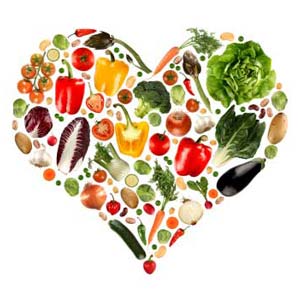 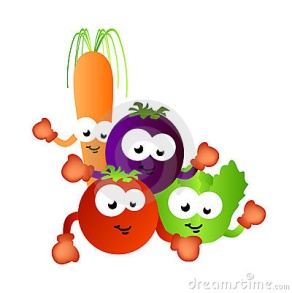 All meals include bread, fruit and glass of either milk or water. Please indicate preference of meal and drink. BREAK for the week is £1.20. If you wish to avail of this service please pay the full amount on the first day of the week. Many thanks.Monday 11th DecTuesday 12th DecWednesday 13th DecThursday 14th DecFriday 15th DecName:Name:Name:Name:Name:Class:Class:Class:Class:Class:Sausages, Beans & Mashed PotatoORCottage Pie, Peas & GravyBURGER DAYChicken Burger(Lettuce,Mayo & Pineapple)) Coleslaw,Garlic PotatoesORBaked Potato(Cheese or Tuna)& SaladChicken Fried Rice& Sweet Chilli SauceORVegetable Broth & Ham RollFish Fingers, peas & ChipsOR
Chicken & Mayo Wrap,Salad & ChipsCHRISTMAS DINNERRoast Turkey & All the trimmings Chocolate Brownie Fruit Filled Swiss Roll & CustardFlakemeal Biscuit & Fruit
Fresh Yoghurt & Fruit Ice Cream SundaeMilk OR WaterMilk OR WaterMilk OR WaterMilk OR WaterJuice Milk OR Water£2.60£2.60£2.60£2.60£2.60